АДМИНИСТРАЦИЯ   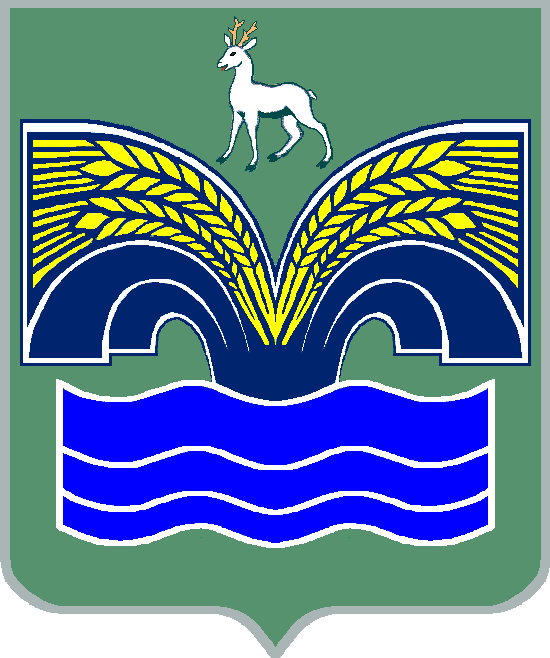  МУНИЦИПАЛЬНОГО РАЙОНА КРАСНОЯРСКИЙСАМАРСКОЙ ОБЛАСТИПОСТАНОВЛЕНИЕот __25.12.2019___ № _398___Об утверждении Перечня муниципальных услуг, предоставление которых посредством комплексного запроса не осуществляется при обращении заявителя в муниципальное бюджетное учреждение «Многофункциональный центр предоставления государственных и муниципальных услуг администрации муниципального района Красноярский  Самарской области»В целях совершенствования предоставления муниципальных услуг, руководствуясь Федеральным законом от 27.07.2010 № 210 – ФЗ «Об организации предоставления государственных и муниципальных услуг», в соответствии с Типовым (рекомендованным) перечнем муниципальных услуг, предоставление которых осуществляется по принципу «одного окна», в том числе в многофункциональных центрах предоставления государственных и муниципальных услуг, утвержденным постановлением Правительства Самарской области от 28.12.2012 № 827 «О совершенствовании организации предоставления государственных и муниципальных услуг по принципу «одного окна», пунктом 3 статьи 40 Устава муниципального района Красноярский Самарской области, принятого решением Собрания представителей муниципального района Красноярский Самарской области от 15.04.2015 № 20-СП, постановлением администрации муниципального района Красноярский Самарской области от 29.12.2018 № 383 «Об утверждении Перечня муниципальных услуг, предоставляемых органами местного самоуправления муниципального района Красноярский Самарской области и подведомственными им организациями»,  Администрация муниципального района Красноярский Самарской области ПОСТАНОВЛЯЕТ: Утвердить прилагаемый Перечень муниципальных услуг, предоставление которых посредством комплексного запроса не осуществляется при обращении в муниципальное бюджетное учреждение «Многофункциональный центр предоставления государственных и муниципальных услуг администрации муниципального района Красноярский Самарской области».Настоящее постановление опубликовать в газете «Красноярский вестник» и разместить на официальном сайте администрации муниципального района Красноярский Самарской области в сети «Интернет».Контроль за выполнением настоящего постановления возложить на руководителя муниципального бюджетного учреждения «Многофункциональный центр предоставления государственных и муниципальных услуг администрации муниципального района Красноярский Самарской области» Е.А. Ведерникову.Настоящее постановление вступает в силу со дня его официального опубликования.Глава района							             М.В.БелоусовВедерникова 2-01-87                                            Приложение 1УТВЕРЖДЕНпостановлением администрациимуниципального района Красноярский Самарской области                                                             от _25.12.2019_ № _398_Перечень муниципальных услуг, предоставление которых посредством комплексного запроса не осуществляется при обращении заявителя в муниципальное бюджетное учреждение «Многофункциональный центр предоставления государственных и муниципальных услуг администрации муниципального района Красноярский Самарской области»№ п/пНаименование муниципальных услугПредоставление земельных участков, находящихся в муниципальной собственности, а также земельных участков, государственная собственность на которые не разграничена, отдельным категориям физических и юридических лиц без проведения торгов на территории муниципального района Красноярский Самарской областиУтверждение схемы расположения земельного участка или земельных участков   на кадастровом плане территории в целях образования земельных участков из земель или земельных участков, находящихся в муниципальной собственности, а также государственная собственность на которые не разграничена, на территории муниципального района Красноярский Самарской областиЗаключение соглашений о перераспределении земель и (или) земельных участков, находящихся  в муниципальной собственности, а также земельных участков, государственная собственность на которые не разграничена, и земельных участков, находящихся в частной собственности, на территории муниципального района Красноярский Самарской областиПостановка на учет граждан, имеющих трех и более детей, желающих бесплатно приобрести сформированные земельные участки из земель, государственная собственность на которые не разграничена, или находящихся в муниципальной собственности, на территории муниципального района Красноярский Самарской областиПринятие решения по заявлению лица об отказе от права на земельный участокПредоставление информации об объектах недвижимого имущества, находящихся в муниципальной собственности и предназначенных для сдачи в аренду, на территории муниципального района Красноярский Самарской областиПредоставление муниципального имущества в безвозмездное пользование на территории муниципального района Красноярский Самарской областиПредоставление жилых помещений муниципального жилого фонда по договорам найма гражданамПрием заявлений, документов, а также постановка граждан на учет в качестве нуждающихся в жилых помещенияхПредоставление жилых помещений муниципального специализированного жилищного фонда по договорам найма специализированных жилых помещений на территории муниципального района Красноярский Самарской областиПредоставление в собственность жилых помещений, относящихся к муниципальному жилищному фонду, на территории муниципального района Красноярский Самарской областиПрием заявлений и выдача документов о согласовании переустройства и (или) перепланировки жилых помещений, расположенных на территории муниципального района Красноярский Самарской областиПринятие документов, а также выдача решений о переводе или об отказе в переводе жилого помещения в нежилое или нежилого помещения в жилое помещениеПризнание помещения жилым помещением, жилого помещения непригодным для проживания и многоквартирного дома аварийным и подлежащим сносу или реконструкцииВыдача разрешений на строительство при осуществлении строительства, реконструкции объектов капитального строительстваВыдача разрешений на ввод объектов капитального строительства в эксплуатацию при осуществлении строительства, реконструкции объектов капитального строительстваВыдача градостроительных планов земельных участков для проектирования объектов капитального строительстваПредоставление сведений из информационной системы обеспечения градостроительной деятельности на территории муниципального района Красноярский Самарской областиСнижение брачного возрастаВременное трудоустройство несовершеннолетних граждан в возрасте от 14 до 18 лет в свободное от учебы времяИнформационное обеспечение граждан, организаций и общественных объединений на основе документов архивного фонда Самарской области и других архивных документовВыдача разрешения (продление, переоформление) на право организации розничного рынка на территории муниципального района Красноярский Самарской областиВыдача акта освидетельствования проведения основных работ по строительству (реконструкции) объекта индивидуального жилищного строительства с привлечением средств материнского (семейного) капиталаПодготовка и выдача заключения по вопросам подтверждения факта создания на земельном участке жилого дома, сарая, гаража до вступления в силу Закона СССР от 06.03.1990 № 1305-1 «О собственности в СССР», а также фактического пользования земельнымучасткомВыдача разрешений на использование земель или земельных земель   участков без проведения аукциона и без взимания платы, находящихся в муниципальной собственности, а также государственная собственность на которые не разграничена, без предоставления земельных участков и установления сервитута на территории муниципального района Красноярский Самарской области